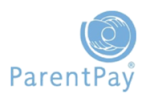 ParentPay - Our New Online School Payment ServiceParentPay is an online payment system for schools.  It allows parents to pay quickly and securely for school meals, milk, trips and much more.I’m delighted to inform you that our school will go-live with ParentPay on 29th January 2018.  The system is easy-to-use and offers parents and carers the freedom to make online payments by credit or debit card, whenever and wherever they like, 24/7. What parents and carers can do nowIf you haven't already, please create an account with our Midlothian Council website where you can also find out more about ParentPay If you don’t think we have your up to date email address, please email us at moorfoot_ps@midlothian.gov.uk  by 17/01/18.Parents and carers will be sent individual letters detailing the account activation procedure nearer the time and user guides will be available online. We will of course continue to accept cash and cheque payments as necessary but we do hope that parents will use the new online facility. Less time spent in school on cash handling means more time is available to support the smooth running of the school. ParentPay FAQsWhen can I log in to my account?Once you have received your activation letter from school with your activation login details you will be able to activate your account and start making payments. This letter will be sent to you soon by your school. You will need a mygov.scot myaccount. This is the free and easy- to-use tool to use online public services in Scotland, which you can access at www.midlothian.gov.uk/parentpayWhich cards can I use?ParentPay accepts MasterCard, Visa, American Express credit cards, Maestro, Switch, Delta, Electron, Solo and Visa debit cards.  Some schools may limit the use of credit cards for some transactions; you will be informed by the school directly of any such restrictions.What if I don’t have a debit or credit card?If it’s easier for you to continue to paying in cash, ParentPay supports PayPoint. PayPoint payments can be made at any store that has a terminal (there are thousands of terminals in newsagents, convenience stores, supermarkets, garages and off-licences around the country).Details on how to pay using PayPoint can be provided by your school office.  Is it safe to make payments on the internet?Yes.  ParentPay uses leading technology to process your card transactions securely.  All communication with the bank is encrypted and neither ParentPay nor the school have access to your card details. How can I check that it’s secure?Standard website addresses begin with http: the address for a secure site will always begin with https.  You will also see a padlock at the bottom/top right of the screen on our login page and after you have logged into your account; never enter your card details or personal data on any web page whose address does not start https.What about our personal information?ParentPay holds a very limited amount of information about you and your child solely for the purpose of administering your account however; ParentPay does not use your personal information other than for supporting the school. We do not share or give information to any other organisations.  We operate under strict guidelines set out by the Data Protection Act 1998.ParentPay will NEVER contact you by phone, email or mail and ask you to divulge confidential information like passwords or card numbers. If you are ever contacted by someone claiming to be from ParentPay, please contact us immediately on 02476 994 820.I do not have a home PC so how can I use ParentPay?Why not visit your local library, internet café or see if you can get access to a computer at work.  You can also access ParentPay from a tablet or smart phone.For more information please visit www.midlothian.gov.uk/parentpay